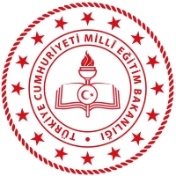 SORULAR:1- Yerin katmanlarından olan Manto hakkında bilgi veriniz. (10 puan)2- Aralarında binlerce kilometre uzaklık bulunan kıtalarda aynı fosil örneklerinin bulunması nasıl açıklanabilir?  (10 puan)3- Ülkemizin jeolojik ve jeomorfolojik özellikler bakımından oldukça zengin olmasını nasıl açıklarız? (10 puan)4- İzostatik dengenin bozulması ve epirojenez olayının meydana gelmesine neden olan faktörler nelerdir? (10 puan)5- Kimyasal tortul taşların oluşumu hakkında bilgi veriniz? (10 puan)6- Ülkemizde Epirojenezin meydana geldiğine kanıt olarak hangi örnekler verilebilir? (10 puan)7- Aşağıdaki cümlelerde boş bırakılan yerleri uygun ifadelerle tamamlayınız. ( Her biri 1 puan)    * Kalker Yüksek Basınç ve Sıcaklık etkisi altında kalarak mermere dönüşür.    * Orojenez esnasında kırılma sonucu yukarıda kalan kısım Horst, altta kalan kısım ise Graben adını alır.    * Magmanın tabakaları keserek damar şeklinde katılaşmasıyla oluşan şekillere Dayk denir.    * Yer kabuğu içerisinde meydana gelen depremin başladığı noktaya Hiposantır denir.    * Bitki ve hayvan kalıntılarının belli alanlarda birikip sertleşmesiyle Organik Tortul kayaçlar oluşur.8- Aşağıdaki ifadelerden doğru olanların yanına “D”, yanlış olanların yanına “Y” yazınız. ( Her biri 1 puan)    * Tortul kayaların en önemli özelliklerinden biri de içlerinde fosil bulundurmalarıdır.		( D )    * Travertenler başkalaşım kayaçları grubundandır.						( Y )    * Ülkemiz, Anadolu’nun sıkışması sonucu oluşan üç önemli fay hattına sahiptir.			( D )    * Yoğunluğu, sıcaklığı ve kalınlığı en fazla olan katman yer kabuğudur.				( Y )    * Dünya üzerinde taş kömürü yataklarının oluşumu 2. Jeolojik zamanda gerçekleşmiştir.		( Y )CEVAPLAR:1- Manto’nun Özellikleri• Yer kabuğunun altından başlayıp yaklaşık 2900 km derinliğe kadar uzanır.• Dünya'nın toplam hacminin yaklaşık %84'lük kısmını oluşturur.• Bileşiminde magnezyum ve demir elementleri daha fazladır.• Bazı özellikleri birbirinden farklı olan üst ve alt manto şeklinde iki katmandan oluşur.• Yer kabuğunda meydana gelen tektonik kökenli olayların kaynağıdır.• Sıcaklığı, 2000-5000 °C arasında değişmektedir.• Yer kabuğuna yakın olan üst kısmına astenosfer adı verilir.2- Kıtalar başlangıçta pangea adı verilen tek kara parçasından oluşmaktaydı. Zamanla yer kabuğunun hareket etmesi ile levha adı verilen parçalar ayrılarak daha önce aynı yerde yaşamış bitki ve hayvanlar birbirinden kilometrelerce uzağa gitmişlerdir.3- Türkiye’nin jeolojik geçmişine bakıldığında bütün jeolojik zamanlara ait arazilere sahip olduğu anlaşılmaktadır. Dolayısıyla bu topraklarda bahsedilen dönemlere ait önemli olayların yaşandığını söylemek mümkündür. Bahsedilen durum, ülkemizin jeolojik ve jeomorfolojik özellikler bakımından oldukça zengin olmasını sağlamıştır. Farklı jeolojik dönemlerde oluşmuş taş kömürü (I. Jeolojik Zaman) ve linyit (III. Jeolojik Zaman) yataklarının Türkiye'de bir arada bulunması bu zenginliğe örnek verilebilir.4- İzostatik Dengenin bozulmasına neden olan olaylarİklim değişiklikleriDağ oluşumlarıDeniz ve okyanus çanaklarında tortul tabakaların birikmesiFazla miktarda aşınan kıtaların kütle kaybetmesi5- Kayaçların içerisindeki bazı mineraller, suda çözünerek çeşitli alanlarda suyun buharlaşmasıyla çökelir. Çökelen minerallerin üst üste birikip sertleşmesiyle kimyasal tortul kayaçlar oluşur. Bu kayaçlara verilebilecek başlıca örnekler kalker (kireç taşı), jips (alçı taşı), kaya tuzu ve travertendir.6- Ülkemizde Epirojenezin meydana geldiğinin kanıtlarıAnadolu yükselirken Karadeniz ve Akdeniz çukurluğunun çökmesiÇukurova ve Ergene ovasının çökmesiÇok sayıda platonun var olmasıKıyılarda taraçaların görülmesiAkarsuların derin vadiler içinde akması9- Aşağıdaki olayların hangi iç kuvvetin etkisiyle oluştuğunu örnekteki gibi işaretleyiniz. (10 puan)9- Aşağıdaki olayların hangi iç kuvvetin etkisiyle oluştuğunu örnekteki gibi işaretleyiniz. (10 puan)9- Aşağıdaki olayların hangi iç kuvvetin etkisiyle oluştuğunu örnekteki gibi işaretleyiniz. (10 puan)9- Aşağıdaki olayların hangi iç kuvvetin etkisiyle oluştuğunu örnekteki gibi işaretleyiniz. (10 puan)9- Aşağıdaki olayların hangi iç kuvvetin etkisiyle oluştuğunu örnekteki gibi işaretleyiniz. (10 puan)OlaylarEpirojenezOrojenezVolkanizmaDepremJaponya'nın başkenti Tokyo'nun her yıl 2 cm çökmesiErciyes, Ağrı ve Nemrut gibi dağların oluşumuKıyılarda taraçaların oluşmasıYer kabuğunda kırılmalar meydana gelmesiToros Dağları'nın oluşmasıTsunaminin meydana gelmesi10- Aşağıdaki tabloda verilen kayaçların türünü örnekteki gibi işaretleyiniz. (10 puan)10- Aşağıdaki tabloda verilen kayaçların türünü örnekteki gibi işaretleyiniz. (10 puan)10- Aşağıdaki tabloda verilen kayaçların türünü örnekteki gibi işaretleyiniz. (10 puan)10- Aşağıdaki tabloda verilen kayaçların türünü örnekteki gibi işaretleyiniz. (10 puan)10- Aşağıdaki tabloda verilen kayaçların türünü örnekteki gibi işaretleyiniz. (10 puan)10- Aşağıdaki tabloda verilen kayaçların türünü örnekteki gibi işaretleyiniz. (10 puan)10- Aşağıdaki tabloda verilen kayaçların türünü örnekteki gibi işaretleyiniz. (10 puan)KayaçİçPüskürükDışPüskürükFizikselTortulKimyasalTortulOrganikTortulBaşkalaşımKayaçKumtaşıGabroKuvarsitObsidyenJipsTaş kömürü